Indicateurs de réussitePensez à équilibrer les atomes de chaque espèce et les charges. Les électrons ne doivent pas apparaître dans l’équation.Pour calculer les quantités de matière, suivant l’état physique, on utilise l’une ou l’autre de ces relations.Solide : n = masse / masse molaireGazeux : n = volume / volume molaireEn solution : n = concentration en quantité * volume de la solution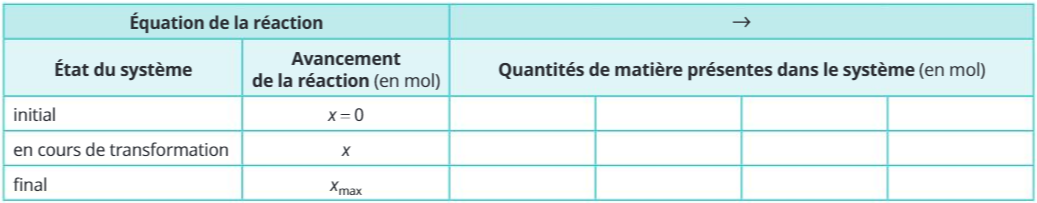 Pour déterminer le réactif limitant, il faut faire deux hypothèses. Soit l’un des réactifs est entièrement consommé, soit l’autre. On résout l’équation du premier degré où x est l’avancement. La valeur retenue est la plus petite des deux, l’autre produisant une valeur négative de quantité de matière, ce qui est bien sûr impossible.Une réaction est totale lorsqu’un réactif est entièrement consommé.Comment peut-on définir une réaction totale ? Comment vérifier si elle est bien totale ?         